ПРОЕКТ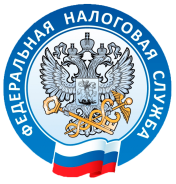 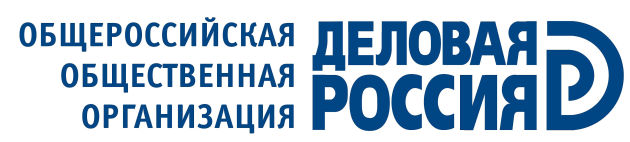                                                                                                         Якутское региональное отделениеФОРУМ «ДИАЛОГ С НАЛОГОПЛАТЕЛЬЩИКОМ»ПРОГРАММА г. Якутск, ул. Ленина, 30, Дом правительства № 2, актовый зал 2эт.                                                                                                             	11 апреля 2019 г. в 10.30 		    Основная тема форума: «Актуальные изменения налогового законодательства на 2019 год, влияющие на налогообложение предпринимателей»- Увеличение ставки НДС- Дробление бизнеса- УСН- Онлайн ккт  (общий порядок) - Электронные сервисы и др.На Форуме будут обсуждаться вопросы взаимодействия органов государственной власти и институтов гражданского общества, повышения налоговой грамотности населения, внедрения в повседневную практику деятельности налогоплательщика электронных сервисов и услуг, предоставляемых ФНС России.  ___________________________________________________________________10:00-10:30Регистрация участников 10:30 - 11:30Пленарное заседание Форума «Диалог с налогоплательщиком»Открытие Форума – член генерального совета Общероссийской общественной организации «Деловая Россия», член Общественного  совета при Управлении ФНС России по Республике Саха (Якутия)  Габбасова Флида Миргазимовна Выступление  первого заместителя Председателя Правительства Республики Саха (Якутия) Стручкова Алексея Александровича Выступление, народного депутата РС (Я) Федорова Виктора Николаевича (по согласованию)Выступление руководителя Управления ФНС России по Республике Саха (Якутия) Федоровой Алены АфанасьевныТема: «Актуальные вопросы налогового  администрирования»Выступление Председателя Приморского регионального отделения «Деловой России».Тимченко Алексея Павловича(?)Выступление Заместитель управляющего отделением Пенсионного фонда России по Республике Саха (Якутия) Унарова Марка НиколаевичаТема: «О выкупе стажа для пенсии ИП. Что для этого надо?»Выступление  Руководителя ГАУ "Многофункциональный центр предоставления государственных и муниципальных услуг в Республике Саха (Якутия) Батуевой Таисии Львовны11:30 -12.30Панельная дискуссия по актуальным вопросам налоговой политики и практики Модератор: Габбасова Ф.М. - сопредседатель Совета Якутского регионального отделения Общероссийской общественной организации «Деловая Россия»Презентация заместителя начальника отдела работы с налогоплательщиками Управления ФНС России по Республике Саха (Якутия)  Винокуровой  Саргыланы Гаврильевны: «Основные электронные сервисы ФНС России»Выступление Исполнительный директор якутского регионального отделения «ОПОРЫ России» Местникова Наталья Владимировна.Тема: «Дробление бизнеса» Выступление вице-президента Торгово-промышленной палаты РС (Я) Субурусской Надежды Томмотовны (?)13.05-13.20Дискуссия. На вопросы налогоплательщиков ответит Генеральный директор ООО «Налоговые консультанты» Тишина Ирина Алексеевна13.20-13.30Закрытие форума 